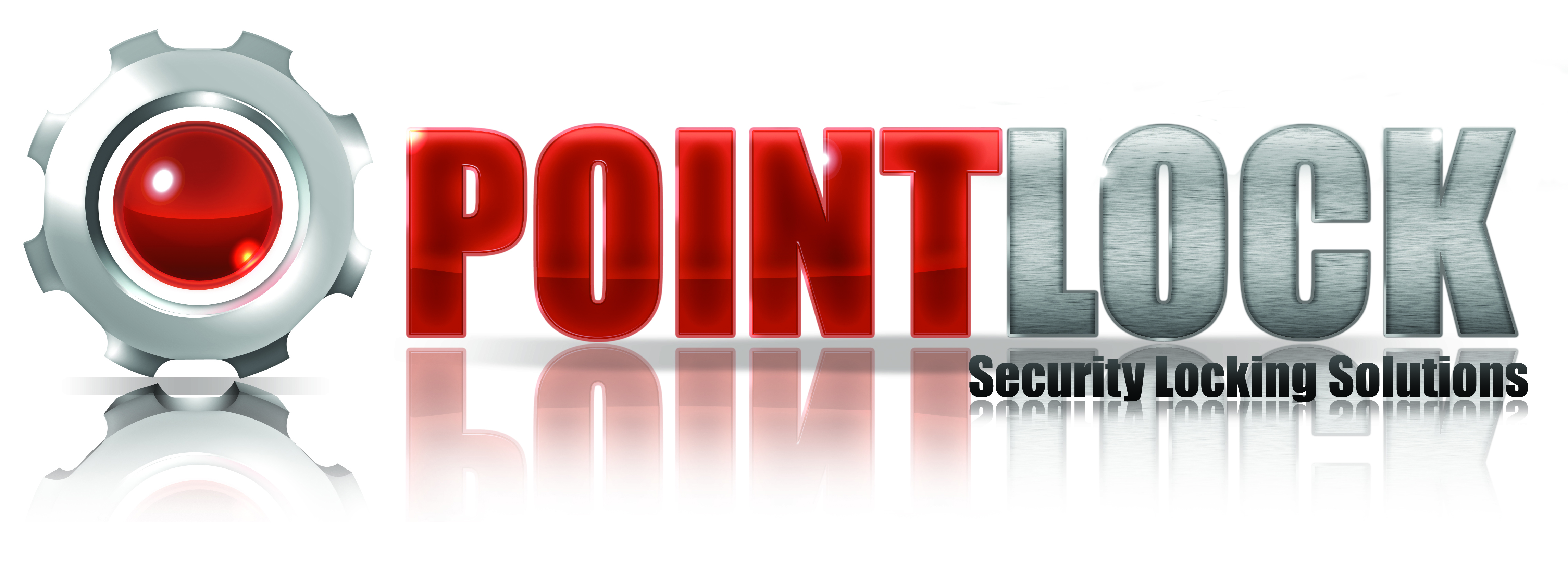 Заявка на изготовление Мастер-СистемыЗаказчикКомпания:________________________________  Контактное лицо:_______________________E-mail, телефон: __________________________________________________________________         Доставка:     Отметьте, пожалуйста, нужные пункты.                            1. Самовывоз:  Москва  ул. Фридриха Энгельса, Дом 75,стр.5, офис 611                            2. Доставка по  Москве. Адрес:_______________________________________________________________________	                            3. Доставка  транспортной компанией  до города:_______________________________________________________	                                                    4. Включить доставку в счет:   да/ нет                            5. Оплата доставки при получении груза в ТК:  да/ нетПримечание:______________________________________________________________________________________________________________________________________________________________________________________________________________Отправьте, пожалуйста,  заявку на адрес: info@pointlock.ru            Тел.: +7(495) 973-33-13, (-14; -15; -16)Типы замковМодель замканужное ПодчеркнутьЦветнужное подчеркнутьТип цилиндра Длина  / плечиКлюч-Ключ Ключ -ВертушокКол-воцилиндров(замков)Кол-воключей к каждому замкуКол-во Мастер-КлючейЦилиндровыемеханизмыPOINTLOCKMAGNUMTITAN K1TITAN K5TITAN K 55TITAN K 56TITAN K 66DOM DASDOM 6SRDOM SaturnDOM DiamantНикельЛатуньНавесныезамкиONGUARDMAGNUMCam-locks (Кулачковые, почтовые  замки)RONISDOM